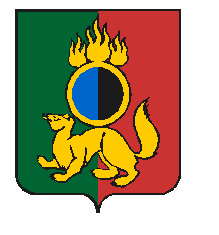 АДМИНИСТРАЦИЯ ГОРОДСКОГО ОКРУГА ПЕРВОУРАЛЬСКПОСТАНОВЛЕНИЕг. ПервоуральскО запрете посещения гражданами лесов и торфяных массивов в границах городского округа Первоуральск Для защиты населения и территории городского округа Первоуральск от природных и техногенных пожаров, в соответствии со статьями 19 и 30 Федерального закона от 21 декабря 1994 года № 69-ФЗ «О пожарной безопасности», постановлением Правительства Российской Федерации от 16 сентября 2020 года № 1479 «Об утверждении Правил противопожарного режима в Российской Федерации», законом Свердловской области         от 15 июля 2005 года № 82-ОЗ «Об обеспечении пожарной безопасности на территории Свердловской области», указом Губернатора Свердловской области от 04 мая 2023 года         № 207-УГ «О введении на территории Свердловской области режима чрезвычайной ситуации в лесах регионального характера», рекомендациями Министерства общественной безопасности Свердловской области от 05 мая 2023 года № 25-01-42/3661, принимая во внимание ухудшение лесопожарной обстановки, в целях предупреждения возможных чрезвычайных ситуаций, связанных с возникновением ландшафтных (природных) и лесных пожаров, Администрация городского округа Первоуральск ПОСТАНОВЛЯЕТ:1.Запретить посещение гражданами лесов и торфяных массивов в границах городского округа Первоуральск (за исключением граждан, трудовая деятельность которых связана с пребыванием в лесах) и въезд на их территорию личных транспортных средств (за исключением въезда транспортных средств для проведения в лесах определенных видов работ в целях обеспечения пожарной безопасности и проезда через лесные массивы на территорию садоводческих (огороднических) некоммерческих товариществ  с 08 мая 2023 года до 14 мая 2023 года включительно.2.Настоящее постановление опубликовать в газете «Вечерний Первоуральск» и разместить на официальном сайте городского округа Первоуральск.3.Контроль за выполнением настоящего постановления возложить на заместителя Главы Администрации городского округа Первоуральск по взаимодействию с органами государственной власти и общественными организациями В.А. Таммана.Глава городского округа Первоуральск	                                                               И.В. Кабец 08.05.2023№1232